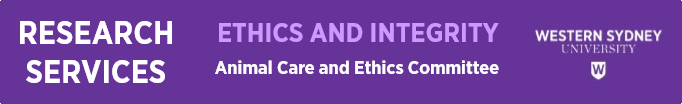 Annual or Final Report Section 1: Overview Annual Report (i.e. The last 12-month period between the anniversary of approval and the expiry date of the current ARA) Final ReportIf YES, provide details on what will happen with these animals (e.g. nominate an active animal ethics protocol that they will be transferred to, or provide details on planned/approved rehoming activities)Section 2: Purpose, Procedure, Species and Animal NumbersPlease ensure the correct codes are selected for purpose, procedure, species and the fate of the animals. Add new rows as required.3.1.1. Total number approved = Total number of animals originally approved or as amended.2. Total number used = Accumulative total of animals used since the start of the project3. Number used since last report = Number of new animals used during the period of the current report. Section 3: Amendments3.1.	List all previously approved amendments	Note: Approved Amendments will be listed on the 2nd page of your most current ARA. Add new rows as required.Section 4: Summary Report 4.1. 	Provide a lay description of the original project, its aims, progress and outcomes achieved to date. Note: Consider how your work has contributed to obtaining significant information relevant to the understanding of humans/animals/the environment; or improving human/animal welfare or management; or achieving educational outcomes and/or competency requirements.4.2. 	List any conference presentations, papers in progress or published, student projects completed, resulting from this projectSection 5: Animal MonitoringAn example, completed (i.e. filled-out) monitoring sheet(s) for animals used for the reporting period must be provided to enable the ACEC to assess whether adequate monitoring was conducted by the research team.5.1.1. If “NO” or “N/A” was selected, please provide an explanation:  Section 6: Unexpected Adverse Events or Animal Welfare Issues6.1. 	Provide a summary of:	- Any unexpected adverse events (date of report and a brief description) AND/OR- Any animal welfare issues that arose during this reporting period	Note: Refer to past Adverse Event Reports if needed6.2. 	If the project involved Category 5 (Major surgery with recovery) or Category 7 (Major physiological challenge) procedures, indicate the mortality rate for each procedure for the reporting period.	6.2.1. If the actual mortality rate was higher than expected, please provide an explanation 6.3. 	Provide details of any efforts made by the research team to address the 3Rs (Replacement, Reduction and Refinement) – including protocol changes discussed with AWO/ACECSection 7: Technical Competence and Research Team TrainingThe Chief Investigator is responsible for:Ensuring that a current copy of the Technical Competence Record (ACEC Application Form – Section 8) is available for review by the committee; ANDAs necessary, forwarding a copy to the relevant Animal Facility Manager or Coordinator.Note: Technical Competence Record must include number of animals/procedures successfully performed, and the date this was last carried out if applicable	7.1.1. If “NO”, provide an explanationSection 8: Certification by the Chief InvestigatorI agree that:All the details in this report are correct;All amendments have been notified and approved before proceeding with experimental work;All personnel listed on the project have access to the most recent version of the ACEC approved project application and all amendmentsThe work has been conducted as per the approved application and in accordance with the Animal Research Act 1985 and Regulation 2010, and the Australian Code for the Care and Use of Animals for Scientific Purposes 2013.Final Checklist Please ensure that the following attachments have been provided:An example Animal Monitoring Sheet used during the reporting periodTechnical Competence RecordsForward the completed and signed form and all relevant attachments to animalethics@westernsydney.edu.au  The report will be reviewed at the next available ACEC meeting. See Meeting dates and submission deadlines1.1. Project Title:1.2. ACEC Approval Number: A1.3. Name of Chief Investigator:1.4. School / Institute:1.5. Project approval date:1.6. Select the reason for this report:1.6. Select the reason for this report:1.6.1. What is the reporting period? to 1.6.2. What is the status of the project? Ongoing	 Not Started1.6.3. Is the study complete? YES		 NO 		 Project AbandonedNote: If project is not complete and requires continuation, CI must ensure a new application is submitted for review by ACECNote: If project is not complete and requires continuation, CI must ensure a new application is submitted for review by ACEC1.6.4. Are animals still being held under the ARA YES		 NOPurposeProcedureSpeciesFate of animal(s)Total number approved1Total number used2Number Used since last report3Approval DateAmendment Description5.1.  A completed copy of the ACEC-approved Animal Health Monitoring Sheet(s) is attached YES		 NO 		 Project AbandonedProcedureMortality Rate (number of deaths/number of procedures)7.1.  Has a copy of the latest version of the Technical Competence Record (ACEC Application Form – Section 8) been attached? YES		 NO Chief Investigator:Signature:Date: